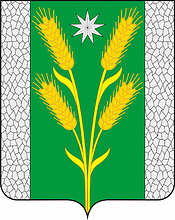 АДМИНИСТРАЦИЯ БЕЗВОДНОГО СЕЛЬСКОГО ПОСЕЛЕНИЯКУРГАНИНСКОГО РАЙОНАПОСТАНОВЛЕНИЕот 15.05.2020                                             				                                         № 82поселок СтепнойО предоставлении мер поддержки юридическим лицам и индивидуальным предпринимателям, арендующим недвижимое имущество Безводного сельского поселения Курганинского района, включая земельные участки, находящиеся в муниципальной собственности на территории Безводного сельского поселения Курганинского районаВ целях предоставления мер поддержки организациям и индивидуальным предпринимателям, арендующим муниципальное недвижимое имущество муниципального образования Безводное сельское поселение, включая земельные участки, находящиеся в муниципальной собственности, полномочия по предоставлению которых в аренду предоставлены муниципальному образованию Безводное сельское поселение, в условиях ухудшения ситуации в связи с распространением коронавирусной инфекции, в соответствии с Федеральным законом от 1 апреля 2020 г. № 98-ФЗ «О внесении изменений в отдельные законодательные акты Российской Федерации по вопросам предупреждения и ликвидации чрезвычайных ситуаций», постановлением Правительства Российской Федерации от 3 апреля 2020 г. № 434 «Об утверждении перечня отраслей российской экономики в наибольшей степени пострадавших в условиях ухудшения ситуации в результате распространения новой коронавирусной инфекции», постановлением Правительства Российской Федерации от 3 апреля 2020 г. № 439 «Об установлении требований к условиям и срокам отсрочки уплаты арендной платы по договорам аренды недвижимого имущества», постановлением главы администрации (губернатора) Краснодарского края от 13 марта 2020 г. № 129 «О введении режима повышенной готовности на территории Краснодарского края и мерах по предотвращению распространения новой коронавирусной инфекции (COVID-2019)», постановлением главы администрации (губернатора) от 7 апреля 2020 г. № 202 «О продлении сроков уплаты налогов в консолидированный бюджет Краснодарского края в условиях режима повышения готовности на территории Краснодарского края», постановлением главы администрации (губернатора) Краснодарского края от 14 апреля 2020 г. № 221 «О предоставлении мер поддержки организациям и индивидуальным предпринимателям, арендующим недвижимое имущество, находящееся в государственной собственности Краснодарского края» п о с т а н о в л я ю:1. Установить в качестве меры дополнительной поддержки юридических лиц и индивидуальных предпринимателей, являющихся арендаторами по договорам аренды недвижимого имущества, находящегося в муниципальной собственности Безводного сельского поселения Курганинского района (включая земельные участки), заключенным до принятия постановления главы администрации (губернатора) Краснодарского края от 13 марта 2020 г. № 129 «О введении режима повышенной готовности на территории Краснодарского края и мерах по предотвращению распространения новой коронавирусной инфекции (COVID - 2019)», отсрочку уплаты арендной платы в отношении: 1) арендаторов земельных участков и иных объектов недвижимого имущества, не имеющих права на отсрочку уплаты арендной платы в соответствии с пунктом 1 Требований к условиям и срокам отсрочки уплаты арендной платы по договорам аренды недвижимого имущества, утвержденных постановлением Правительства Российской Федерации от 3 апреля 2020 г. № 439 «Об установлении требований к условиям и срокам отсрочки уплаты арендной платы по договорам аренды недвижимого имущества» (далее - постановление Правительства Российской Федерации от 3 апреля 2020 г. № 439), являющихся при этом налогоплательщиками, в отношении которых нормативными правовыми актами Краснодарского края предусмотрено продление сроков уплаты налогов и авансовых платежей в 2020 году в консолидированный бюджет Краснодарского края в условиях режима повышенной готовности на территории Краснодарского края, и осуществляющих основные виды деятельности с использованием арендуемого ими недвижимого муниципального имущества (включая земельные участки), - на условиях и в порядке, установленных пунктами 1 - 4 Требований к условиям и срокам отсрочки уплаты арендной платы по договорам аренды недвижимого имущества, утвержденных постановлением Правительства Российской Федерации от 3 апреля 2020 г. № 439; 2) арендаторов земельных участков, находящихся в муниципальной собственности Безводного сельского поселения Курганинского района, являющихся собственниками объектов недвижимости, расположенных в границах таких участков, не имеющих права на отсрочку уплаты арендной платы в соответствии с пунктом 1 Требований к условиям и срокам отсрочки уплаты арендной платы по договорам аренды недвижимого имущества, утвержденных постановлением Правительства Российской Федерации от 3 апреля 2020 г. № 439, и в соответствии с подпунктом 1 пункта 1 настоящего постановления, если арендатор земельного участка, являясь арендодателем по договорам аренды объектов недвижимого имущества, предоставил субъектам малого и среднего предпринимательства, деятельность которых была ограничена в связи с осуществлением мер по противодействию распространению новой коронавирусной инфекции, отсрочку уплаты арендной платы и (или) уменьшил им ежемесячную арендную плату в размере не менее 50 % по договорам аренды офисных, торговых, складских, выставочных и производственных помещений. Отсрочка уплаты арендной платы в отношении арендатора земельного участка, предусмотренная настоящим подпунктом, устанавливается за период, на который им предоставлена отсрочка уплаты арендной платы и (или) уменьшение ежемесячной арендной платы по договорам аренды объектов недвижимого имущества. 2. Бюджетному отделу (Преснякова Л.П.) в течение тридцати дней со дня поступления в их адрес обращений арендаторов, указанных в пункте 1 настоящего постановления, обеспечить заключение дополнительных соглашений к договорам аренды, предусматривающих отсрочку платежей по арендной плате. 3. Общему отделу администрации Безводное сельского поселения (Ханова С.В.) обеспечить опубликование (обнародование) настоящего постановления в установленном законом порядке и размещение настоящего постановления на официальном Интернет-сайте администрации Безводного сельского поселения в сети «Интернет».4. Контроль за выполнением настоящего постановления оставляю за собой.5. Постановление вступает в силу со дня его официального опубликования (обнародования).Глава Безводного сельскогопоселения Курганинского района                                               Н.Н. Барышникова